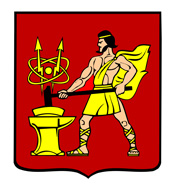 АДМИНИСТРАЦИЯ ГОРОДСКОГО ОКРУГА ЭЛЕКТРОСТАЛЬ   МОСКОВСКОЙ   ОБЛАСТИПОСТАНОВЛЕНИЕ25.05.2023 № 705/5О внесении изменений в постановление Администрации городского округа Электросталь Московской области от 08.11.2021 № 834/11«О признании многоквартирного жилого дома аварийным и подлежащим сносу»В соответствии с Жилищным кодексом Российской Федерации, Федеральным законом от 06.10.2003 № 131-ФЗ «Об общих принципах организации местного самоуправления в Российской Федерации»,  Положением о признании помещения жилым помещением, жилого помещения непригодным для проживания и многоквартирного дома аварийным и подлежащим сносу или реконструкции, садового дома жилым домом и жилого дома садовым домом, утвержденным постановлением Правительства Российской Федерации от 28.01.2006 № 47 (в ред. от 28.09.2022), на основании заключенного Соглашения от 21.11.2021 № 139 между Правительством Московской области и Обществом с ограниченной ответственностью «Специализированный застройщик «Полёт» об обеспечении реализации масштабного инвестиционного проекта по строительству объектов жилого и нежилого назначения по адресу: Московская область, г. Электросталь, мкр. Северный на земельном участке, предоставляемом Обществу с ограниченной ответственностью «Специализированный застройщик «Полёт» в аренду без проведения торгов, Администрация городского округа Электросталь Московской области ПОСТАНОВЛЯЕТ:	1. Внести в постановление Администрации городского округа Электросталь Московской области от 08.11.2021 № 834/11 «О признании многоквартирного жилого дома аварийным и подлежащим сносу» следующие изменения:	1.1.  Изложить пункт 2 в новой редакции следующего содержания: «2. Муниципальному казенному учреждению «Строительство, благоустройство и дорожное хозяйство:»;	1.2. Изложить пункт 2.1 в новой редакции следующего содержания: «2.1. В срок до 31.12.2023 включить мероприятия по сносу многоквартирного дома в муниципальную программу городского округа Электросталь Московской области «Переселение граждан из аварийного жилищного фонда», утвержденную постановлением Администрации городского округа Электросталь Московской области от 14.12.2022 № 1479/12, установив срок их реализации не позднее 30.04.2028.»;	1.3. Изложить пункт 2.2 в новой редакции следующего содержания: «2.2. Установить срок отселения физических и юридических лиц из многоквартирного дома до 30.04.2028.»;	1.4. Изложить пункт 3 в новой редакции следующего содержания: «3. Управлению городского жилищного и коммунального хозяйства Администрации городского округа Электросталь Московской области в срок до 30.04.2028 провести мероприятия по отселению граждан, проживающих по договорам социального найма.».2. Опубликовать настоящее постановление на официальном сайте городского округа Электросталь Московской области в информационно-телекоммуникационной сети «Интернет» по адресу: www.electrostal.ru.           3. Настоящее постановление вступает в силу после его опубликования.           4. Контроль за исполнением настоящего постановления возложить на заместителя Главы Администрации городского округа Электросталь Московской области                           Денисова В.А.Глава городского округа   					                                         И.Ю. Волкова